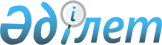 Казталов ауданы әкiмiнiң 2013 жылғы 30 қаңтардағы № 1 "Казталов ауданы аумағында сайлау учаскелерiн құру туралы" шешіміне өзгерістер енгізу туралыБатыс Қазақстан облысы Казталов ауданы әкiмiнiң 2022 жылғы 12 қазандағы № 27 шешімі. Қазақстан Республикасының Әділет министрлігінде 2022 жылғы 14 қазанда № 30155 болып тіркелді
      ШЕШТІ:
      Казталов ауданы әкімінің 2013 жылғы 30 қаңтардағы № 1 "Казталов ауданы аумағында сайлау учаскелерін құру туралы" шешіміне (Нормативтік құқықтық актілерді мемлекеттік тіркеу тізілімінде № 3192 болып тіркелген) келесі өзгерістер енгізілсін: 
      көрсетілген шешімнің қосымшасындағы:
      реттік нөмірлері 2 және 3-жолдар жаңа редакцияда жазылсын:
      "
      ";
      реттік нөмірі 9-жол жаңа редакцияда жазылсын:
      "
      ";
      реттік нөмірі 12-жол жаңа редакцияда жазылсын:
      "
      ";
      реттік нөмірі 19-жол жаңа редакцияда жазылсын:
      "
      ";
      реттік нөмірлері 41 және 42-жолдар жаңа редакцияда жазылсын:
      "
      ".
      2. "Казталов ауданы әкімінің аппараты" мемлекеттік мекемесі Қазақстан Республикасының заңнамасында белгіленген тәртіпте:
      1) осы шешімнің Қазақстан Республикасының Әділет министрілігінде мемлекеттік тіркелуін;
      2) осы шешімді оның ресми жарияланғанынан кейін Казталов ауданы әкімдігінің интернет-ресурсында орналастырылуын қамтамасыз етсін.
      3. Осы шешімнің орындалуын бақылау Казталов ауданы әкімінің жетекшілік ететін орынбасарына жүктелсін.
      4. Осы шешім алғашқы ресми жарияланған күнінен кейін қолданысқа енгізіледі.
      "КЕЛІСІЛДІ" Казталов аудандық аумақтық сайлау комиссиясы
					© 2012. Қазақстан Республикасы Әділет министрлігінің «Қазақстан Республикасының Заңнама және құқықтық ақпарат институты» ШЖҚ РМК
				
2
№220
Казталов ауылындағы Темір Масин, Махамбет Өтемісұлы, Исатай Тайманұлы, Мұхтар Әуезов, Серікқали Жақыпов, Мәжит Жүнісов, Тоқтар Әубәкіров, Дінмұхамед Қонаев, Жеңістің 50 жылдығы, Шыныбай Шарафутдинов, Шақай Мерғалиев, Юрий Гагарин, Әлия Молдағұлова, Сағит Садықов, Абай Құнанбаева, Сатқан Даниялов, Қабиболла Жақыпов, Уақап Жұмасейітов, Дина Нұрпейісова, Ғұмар Қараш, Подстанция, Ветстанция, Құрманғазы Сағырбайұлы, Мұхамбет Салық Бабажанов, Әліби Жанкелдин, Хиуаз Доспанова, Астана, Мәңгілік Ел, Сұлтан Бейбарыс, Әлихан Бөкейханов көшелері
Батыс Қазақстан облысы, Казталов ауданы, Казталов ауылдық округі, Казталов ауылы, Желтоқсан көшесі №31, "Батыс Қазақстан облысы әкімдігі дене шынықтыру және спорт баскармасының "Казталов аудандық орталық балалар-жасөспірімдер спорт мектебі" коммуналдық мемлекеттік мекемесінің ғимараты 
3
№221
Сексенбаев ауылы, Бек, Сайқұдық, Майтан, Шоқақ, Мышым, Қарасу, Алтыбаз, Нұғман қыстақтары
Батыс Қазақстан облысы, Казталов ауданы, Казталов ауылдық округі, Сексенбаев ауылы, Мектеп көшесі №3/2, "Батыс Қазақстан облысының әкімдігі денсаулық сақтау басқармасының "Казталов аудандық ауруханасы" шаруашылық жүргізу құқығындағы коммуналдық мемлекеттік кәсіпорнының медициналық пунктінің ғимараты 
9
№227
Саралжын ауылы
Батыс Қазақстан облысы, Казталов ауданы, Бірік ауылдық округі, Саралжын ауылы, Қажым Басымов көшесі №8/2, "Батыс Қазақстан облысының әкімдігі денсаулық сақтау басқармасының "Казталов аудандық ауруханасы" шаруашылық жүргізу құқығындағы коммуналдық мемлекеттік кәсіпорнының медициналық пунктінің ғимараты
12
№230
Мереке ауылы, Шора, Сазанды, Қоңыр, Миляж, Молдаш қыстақтары
Батыс Қазақстан облысы, Казталов ауданы, Тереңкөл ауылдық округі, Мереке ауылы, Мектеп көшесі №12, "Батыс Қазақстан облысының әкімдігі денсаулық сақтау басқармасының "Казталов аудандық ауруханасы" шаруашылық жүргізу құқығындағы коммуналдық мемлекеттік кәсіпорнының медициналық пунктінің ғимараты
19
№237
Аққурай ауылы, Шильный Балка, Текебай, Тұщы Құдық, Кашка қыстақтары
Батыс Қазақстан облысы, Казталов ауданы, Болашақ ауылдық округі, Аққурай ауылы, Бейбітшілік көшесі №21/1, "Батыс Қазақстан облысының әкімдігі денсаулық сақтау басқармасының "Казталов аудандық ауруханасы" шаруашылық жүргізу құқығындағы коммуналдық мемлекеттік кәсіпорнының медициналық пунктінің ғимараты 
41
№259
Саралжын, Еламан ауылдары, Өтеп, Жібек қыстақтары
Батыс Қазақстан облысы, Казталов ауданы, Көктерек ауылдық округі Саралжын ауылы, Саралжын көшесі №28, "Казталов ауданы әкімдігі мәдениет, тілдерді дамыту, дене шынықтыру және спорт бөлімінің "С.Садықов атындағы Казталов аудандық мәдени демалыс орталығы" мемлекеттік коммуналдық қазыналық кәсіпорынының Саралжын ауылдық клубының ғимараты 
42
№260
Сатыбалды ауылы
Батыс Қазақстан облысы, Казталов ауданы, Көктерек ауылдық округі, Сатыбалды ауылы, Сатыбалды көшесі №1/1, "Казталов ауданы әкімдігі мәдениет, тілдерді дамыту, дене шынықтыру және спорт бөлімінің "С.Садықов атындағы Казталов аудандық мәдени демалыс орталығы" мемлекеттік коммуналдық қазыналық кәсіпорынының Сатыбалды ауылдық клубының ғимараты 
      Казталов ауданының әкімі

Р. Зулкашев
